IB DP Geography - Factors affecting population distribution (global scale)http://www.ibgeographypods.org/21-population-distribution---changing-population.html  http://www.ibgeographypods.org/21-population-distribution---changing-population.html  Part 1 – Physical Factors Identify the image from the first column, give it a suitable factor title and then explain how it influences population distribution.  Part 1 – Physical Factors Identify the image from the first column, give it a suitable factor title and then explain how it influences population distribution.  Part 1 – Physical Factors Identify the image from the first column, give it a suitable factor title and then explain how it influences population distribution.  Photo Geographic Factor Title Explanation of relevance 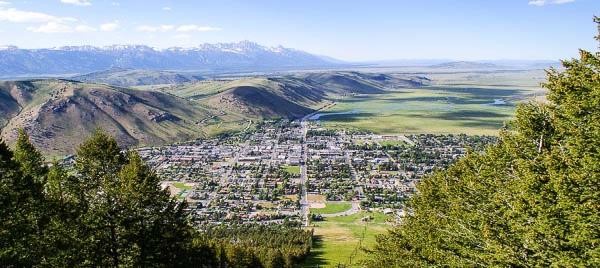 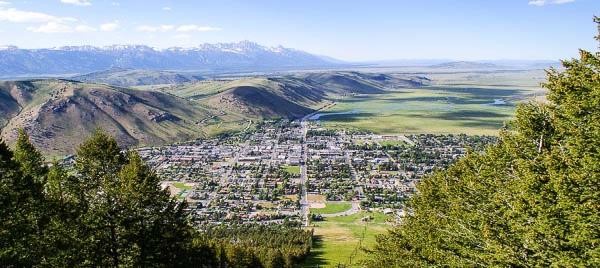 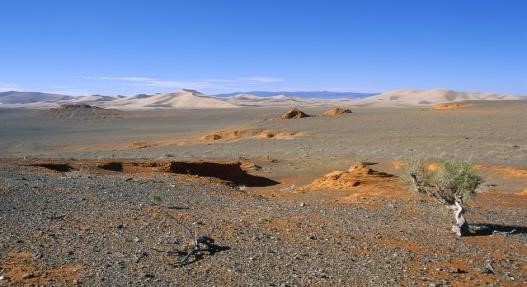 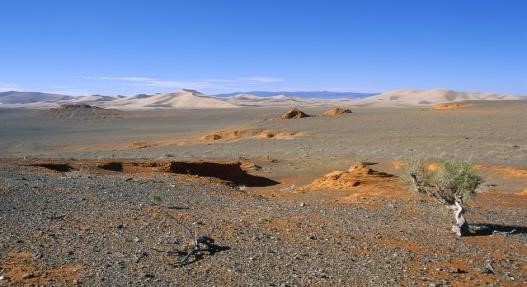 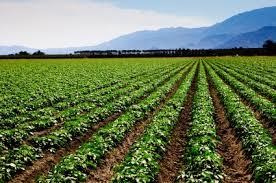 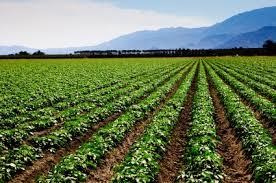 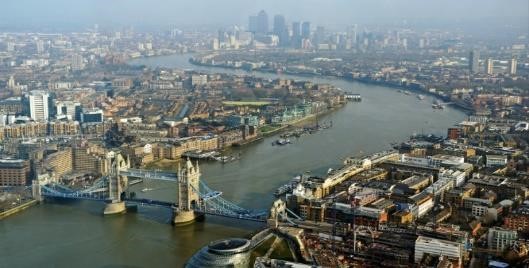 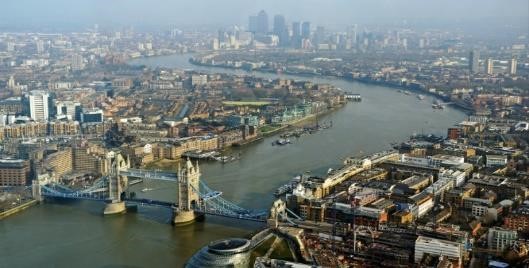 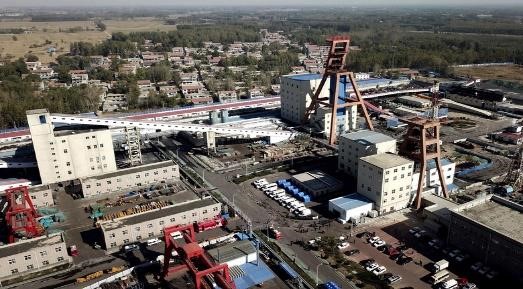 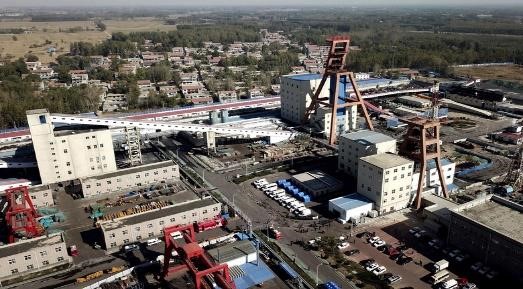 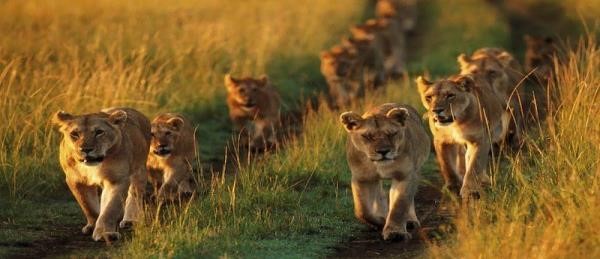 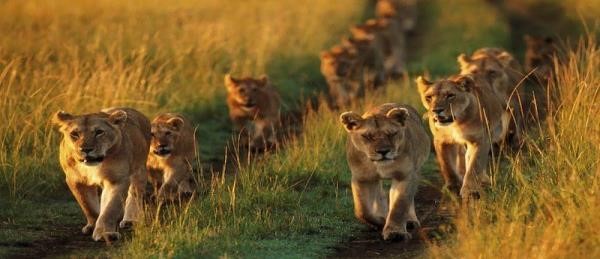 Part 2 – Human Factors  Identify the image from the first column, give it a suitable factor title and then explain how it influences population distribution.  Part 2 – Human Factors  Identify the image from the first column, give it a suitable factor title and then explain how it influences population distribution.  Part 2 – Human Factors  Identify the image from the first column, give it a suitable factor title and then explain how it influences population distribution.  Photo Geographic Factor Title Explanation of relevance 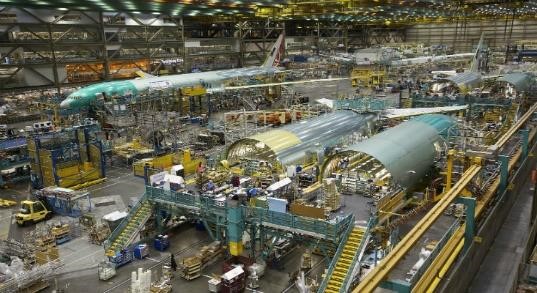 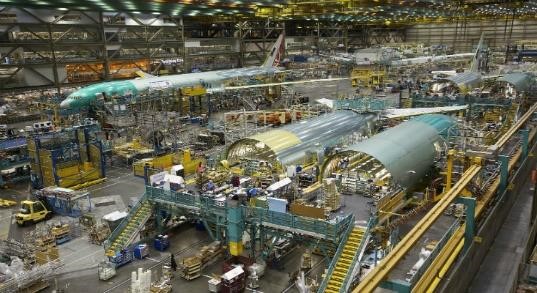 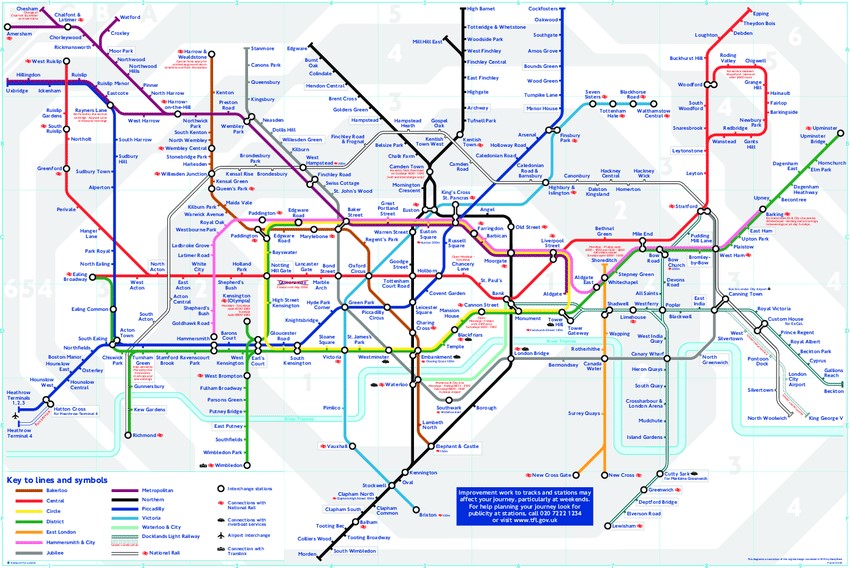 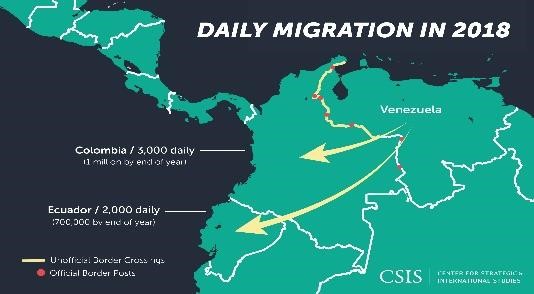 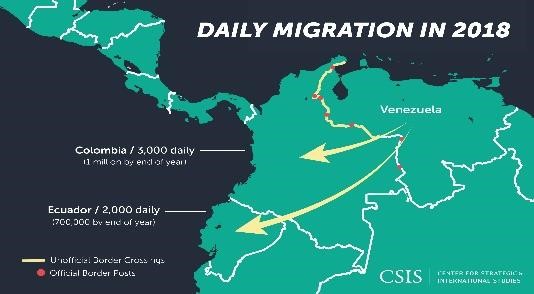 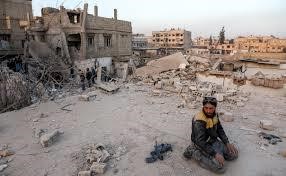 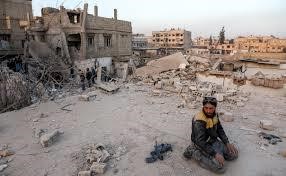 Physical factors rather than human factors are more important in determining population density of a place. To what extent do you agree with this statement?  